NERINGOS SAVIVALDYBĖS TARYBA 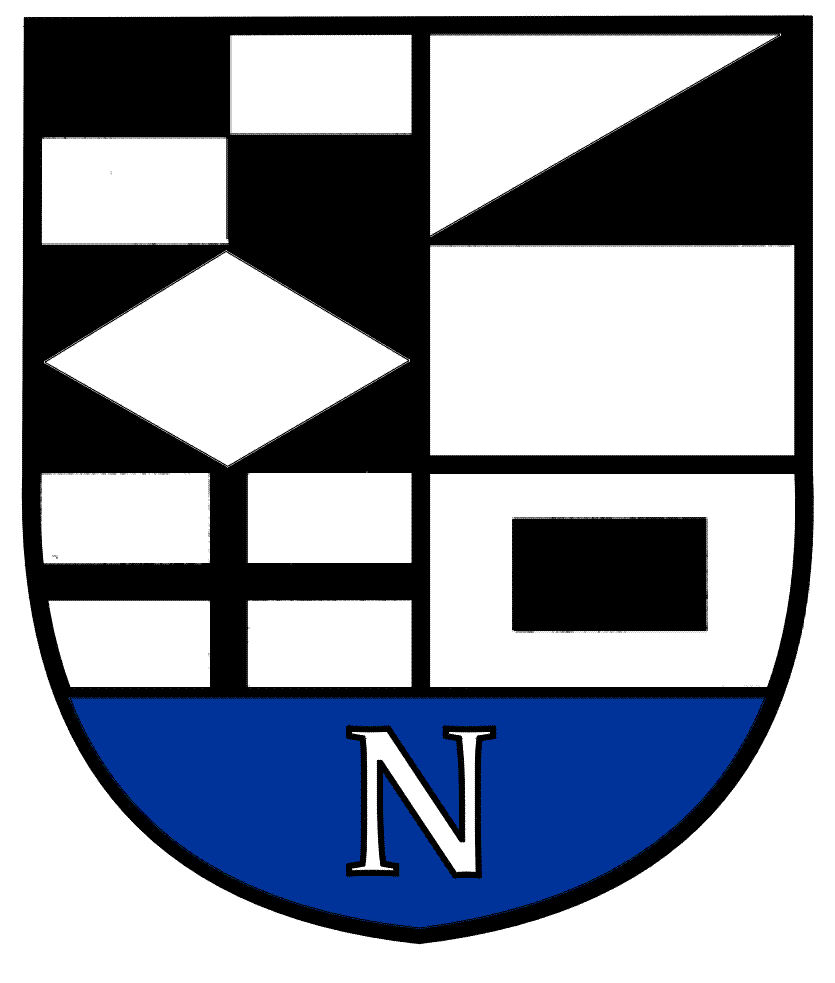 BIUDŽETO, FINANSŲ IR ŪKIO VALDYMODARBOTVARKĖ:2021 m. vasario 17 d. 13.00 val.1. Dėl komiteto darbotvarkės.2. Dėl Nudistų paplūdimio įrengimo Juodkrantėje (Egidijus Šakalys, Danguole Seselskytė)3. Dėl Neringos savivaldybės SVP sprendimo projektas ( Egidijus Šakalys, Vilma Kavaliova)4. Dėl 2021 metų biudžeto patvirtinimo (Egidijus Šakalys, Janina Kobozeva)5. Dėl Neringos savivaldybės aplinkos apsaugos rėmimo spec. programos 2020 m. ataskaitos patvirtinimo (Renata Jakienė)6. Dėl Neringos savivaldybės aplinkos apsaugos rėmimo spec. programos 2021 m. sąmatos patvirtinimo (Renata Jakienė)7. Dėl Neringos gimnazijos teikiamų atlygintinų paslaugų kainų nustatymo pakeitimo ( Asta Baškevičienė, Simas Survila)8. Dėl pravedimo organizuoti rūšiuojamąjį maistovirtuvės atliekų surinkimą iš gyventojų ir vykdyti surinktų atliekų apdorojimą (Renata Jakienė)9. Dėl kompensacijų dėl nuostolių apskaičiavimo ir išmokėjimo metodikos patvirtinimo (Svajūnas Bradūnas, Lina Lukauskaitė)10. Dėl sutikimo rekonstruoti ūkinį pastatą, esantį Lotmiškio g. 13, Neringoje (Aina Kisielienė)11. Dėl Neringos savivaldybės prekybos viešose vietose taisyklių patvirtinimo pakeitimo (Medūnė Marija Šveikauskienė)12. Dėl Neringos savivaldybės teritorijos ir jos dalių bendrojo plano dalies korektūros patvirtinimo (Svajūnas Bradūnas, Asta Barylienė)13. Dėl  vietinės rinkliavos už naudojimąsi Neringos savivaldybės tarybos nustatytomis vietomis automobiliams statyti pakeitimo (Dainius Skirius)14. Dėl vietinės rinkliavos už leidimo organizuoti komercinius renginius viešojo naudojimo teritorijose išdavimą nuostatų patvirtinimą (E.Tarvainienė, M.Tomaševičius)      Biudžeto, finansų ir ūkio valdymo komiteto pirmininkas             	Arūnas Burkšas